ROTINA DO TRABALHO PEDAGÓGICO PARA SER REALIZADA EM DOMICÍLIO (BERÇÁRIO I-A) - Profª DaianeData: 07/06 a 11/06 de 2021E.M.E.I. “Emily de Oliveira Silva”SEGUNDA-FEIRATERÇA-FEIRAQUARTA-FEIRAQUINTA-FEIRASEXTA-FEIRABERÇÁRIO I-AATIVIDADE 1(CG) (TS) (ET) Trabalhando a coordenação, Raciocínio Lógico e Concentração- Prender rolinhos de papel higiênico ou de papel toalha na parede ou em alguma superfície horizontal. Dar bolinhas feitas com jornal, revista ou papel sulfite, para que a criança possa colocar dentro do rolinho, de forma que ela veja o efeito da bolinha passando por dentro dele.Observação- Faça as bolinhas em um tamanho que dê para a criança passar com facilidade pelo rolinho.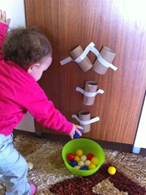 BERÇÁRIO I-AATIVIDADE 1(EF) Contação de história: As Borboletas – Vinícius de Moraes - História contada pela PROFESSORA DAIANEDisponível em: https://youtu.be/bPmIzpY4A2E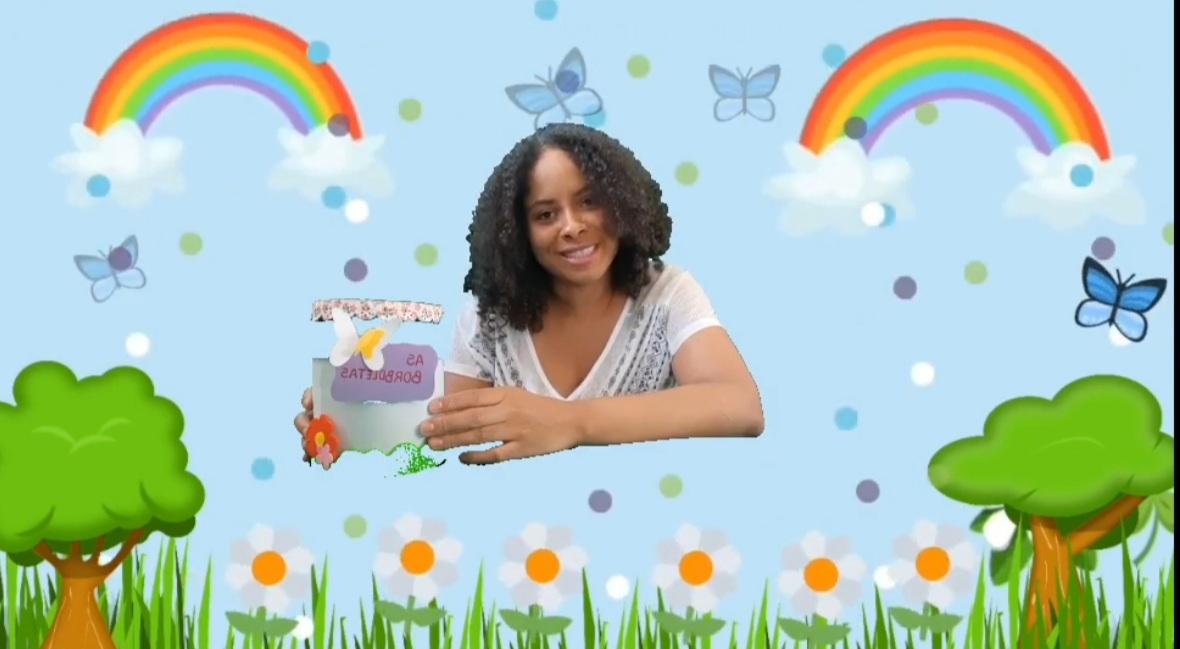 BERÇÁRIO I-AATIVIDADE 1(CG) (TS) Dançando, Balançando e tirando Selfies- Colocar o vídeo e incentivar a criança a dançar, pular e se divertir muito, e tirar fotos deste momento divertido. Colocar a criança sentada no chão e deixá-la explorar e se divertir.Disponível em: https://youtu.be/rjUVrVL4sbM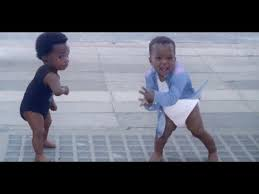 BERÇÁRIO I-AATIVIDADE 1(EF) Música: Que som esse bicho faz? Canção infantil imitando os animais/ Que bicho é esse?Disponível em: https://youtu.be/7ljucGDPq2A(EF) (EO) (CG) Imitando os animais/Linguagem do bebê- Coloque o vídeo “QUE SOM ESSE BICHO FAZ” para o bebê assistir, e depois pergunte e imite com ele o som que ele faz.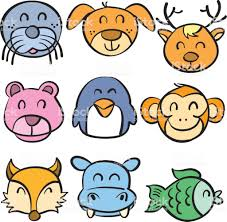 BERÇÁRIO I-AATIVIDADE 1(EO) (CG) Dia da massagem - A massagem é uma atividade prazerosa e facilitadora de momentos relaxantes em qualquer idade, é muito importante o toque, do contato pele com pele entre o adulto e a criança por ela cuidada, especialmente nos primeiros anos de vida.Observação- Se o bebê tiver um hidratante ou óleo específico para ele, seria interessante estar aproveitando esse momento para usá-lo na massagem.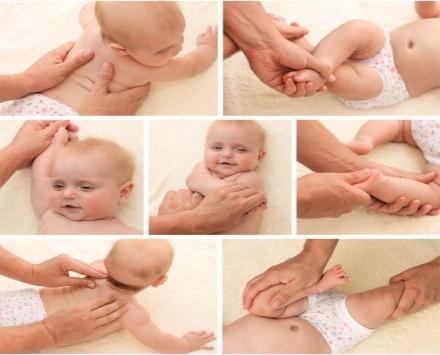 Bom final de semana!!!